Spett. Al Ministero dell’agricoltura,della sovranità alimentare e delle foresteDipartimento della sovranità alimentare e dell’ippica ex DG PEMAC4 Direzione Generale della Pesca Marittima e dell’Acquacolturaper tramiteSpett. Regione Emilia-RomagnaSettore attività faunistico venatorie, pesca e dell’acquacolturaVia della Fiera 840122 BOLOGNAe-mail: territoriorurale@postacert.regione.emilia-romagna.it;e pc: piergiorgio.vasi@regione.emilia-romagna.it;Modulo di adesione per la partecipazione al Padiglione italiano del SEAFOOD EXPO GLOBAL 2024 di Barcellona (SPAGNA), dal 23 al 25 aprile 2024, allestito dal Ministero dell’Agricoltura della Sovranità Alimentare e delle Foreste (MASAF – ex-PEMAC IV)Il /la sottoscritto/a_________________________________________________________nato/a________________ il________________ Codice Fiscale_____________________in qualità di legale rappresentante dell’impresa (denominazione/ragione sociale):________________________________________________________________________con sede a _________________________________Prov. _______in via _______________________________________________ n. ____Codice Fiscale _____________________ / Partita IVA ____________________________Telefono ___________________________ cellulare_____________________________e-mail _________________________________________________________________ PEC ___________________________________________________________________Sito web ______________________________________________________________C H I E D Edi partecipare allo stand organizzato dal MASAF nell'ambito della manifestazione SEAFOOD EXPO GLOBAL edizione 2024DICHIARA che l’azienda rientra in una delle seguenti tipologie:organizzazioni dei produttori – O.P. -, consorzi di imprese e cooperative di imprenditori ittici di pesca professionale o acquacoltura, con attività di trasformazione;organizzazioni dei produttori – O.P. -, consorzi di imprese e cooperative di imprenditori ittici di pesca professionale o acquacoltura, senza attività di trasformazione;imprese ittiche di pesca professionale e di acquacoltura con attività di trasformazione;imprese di trasformazione e commercializzazione dei prodotti ittici;imprese ittiche di pesca professionale e di acquacoltura senza attività di trasformazione;che inoltre:che commercializzano in esportazione estera il 3% o più del prodotto nazionale trattato;che commercializzano in esportazione estera meno del 3% del prodotto nazionale trattato;che il fatturato annuo dell’azienda per l’anno 2022 è stato pari ad €. ________,___;che l’azienda produce/trasforma/commercializza prodotti ittici nei seguenti quantitativi: Q.li anno 2023: __________, di cui di provenienza dalla GSA 17 Q.li ___________Q.li medi ultimo triennio (2021/2022/2023) ______________________Q.li esportati anno 2023 ______________________che l’azienda intende esporre i seguenti prodotti ittici:-_________________________ riferimento tipologia prodotto n. _______()-_________________________ riferimento tipologia prodotto n. _______(1)-_________________________ riferimento tipologia prodotto n. _______(1)-_________________________ riferimento tipologia prodotto n. _______(1)-_________________________ riferimento tipologia prodotto n. _______(1)-_________________________ riferimento tipologia prodotto n. _______(1)-____________________________________pertanto, necessita delle seguenti attrezzature:Espositore multiplano per prodottiFrigoriferoCongelatoreForno a microondemonitor TV con ingresso USB o HDMIAltro______________________________________________che l'azienda richiedente si impegna a trasportare, sino al luogo di raccolta comunicato dalla impresa che effettuerà il servizio relativo all’organizzazione, il prodotto ittico congelato, refrigerato, in conserva che desidera esporre, sino ad un massimo di 50 Kg., debitamente imballato e perfettamente identificato e con tutti i certificati sanitari richiesti dalla normativa vigente. Si comunica, inoltre, che l’Azienda propone di organizzare nell’ambito della Fiera i seguenti eventi, azioni ed iniziative:Martedì 23/04/2024 – mattino Titolo dell’evento_________________________________Tipologia di azione (es. talk show, cooking show, presentazione prodotti ecc.) ________________________________________________________________________________________________________________________________________________Martedì 23/04/2024 – pomeriggioTitolo dell’evento_________________________________Tipologia di azione (es. talk show, cooking show, presentazione prodotti ecc.)________________________________________________________________________________________________________________________________________________Mercoledì 24/04/2024 – mattinoTitolo dell’evento_________________________________Tipologia di azione (es. talk show, cooking show, presentazione prodotti ecc.)________________________________________________________________________________________________________________________________________________Mercoledì 24/04/2024 – pomeriggioTitolo dell’evento_________________________________Tipologia di azione (es. talk show, cooking show, presentazione prodotti ecc.)________________________________________________________________________________________________________________________________________________Giovedì 25/04/2024 – mattinoTitolo dell’evento_________________________________Tipologia di azione (es. talk show, cooking show, presentazione prodotti ecc.)________________________________________________________________________________________________________________________________________________Giovedì 25/04/2024 – pomeriggioTitolo dell’evento_________________________________Tipologia di azione (es. talk show, cooking show, presentazione prodotti ecc.)________________________________________________________________________________________________________________________________________________Per gli aspetti organizzativi il referente da contattare sarà:cognome/nome______________________________________________________telefono____________________________________________________________cellulare____________________________________________________________email______________________________________________________________Per gli aspetti organizzativi i referenti da contattare presso la Direzione pesca marittima e acquacoltura del MASAF saranno i collaboratori Annamaria Caruso, m.caruso@masaf.gov.it;Antonio Iezzi, antonio.iezzi@masaf.gov.it;Il sottoscritto, a norma dell’art. 13 del D.lgs. 196/2003 in materia di “Diritto alla protezione dei dati personali”, espressamente presta il suo consenso al trattamento inclusivo di raccolta, elaborazione, conservazione, utilizzo, comunicazione, secondo termini e modalità della menzionata informativa e nei limiti ivi indicati, dei dati personali acquisiti o che saranno acquisiti in futuro, in coerenza con lo svolgimento delle attività operative dell’aggiudicatario del servizio finalizzato all’organizzazione della partecipazione italiana alla manifestazione annuale Seafood Expo Global.Luogo e data ______FIRMA DEL LEGALE RAPPRESENTANTE______________________________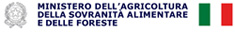 Dipartimento della sovranità alimentare e dell’ippica ex DG PEMAC4 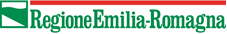 Direzione Agricoltura Caccia PescaSettore Attività faunistico-venatorie, pesca e acquacoltura